Уважаемые родители тема нашего занятия «Лесенка из кубиков»Цель: учить детей строить лесенку, приставляя кубики друг к другу. Учить понимать пространственные ориентиры: вверх, вниз. Развивать пассивный и активный словарь, умение обыгрывать ситуацию.Для работы нам понадобится 6 кубиков, матрешка (куколка).Ход занятияРодители покажите кубики детям. «Что это? (Кубики). Сегодня будем строить лесенку. Я беру один кубик, сверху ставлю еще кубик и еще кубик, затем к нижнему кубику приставляю кубик, а сверху ставлю кубик, затем к нижнему кубику поставлю еще кубик, получилась лестница. Встала матрешка внизу и пошла по ступенькам: раз, два, три и поднялась наверх. Где матрешка? Наверху. Высоко стою, далеко гляжу. А теперь своим матрешкам лесенки постройте, пусть они походят вверх, вниз». 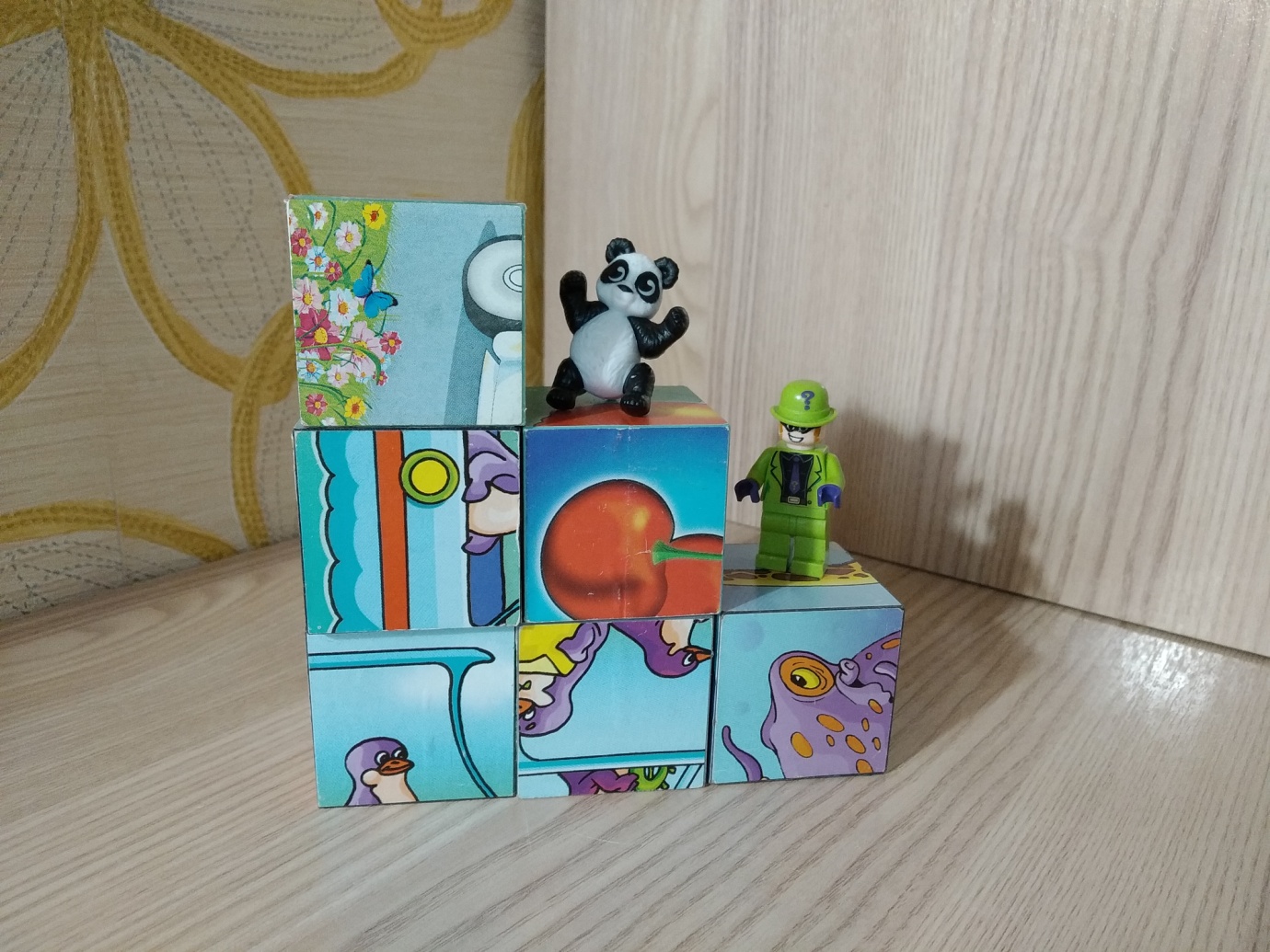 